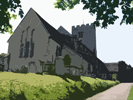 St Mary’s Church PulboroughUseful websites and numbers to help keep children safeChildline: www.childline.org.uk  08001111Kidscape: www.kidscape.org.uk 02077303300Thinkuknow: www.thinkuknow.co.ukThinkuknow is the education programme from NCA-CEOP, a  organisation which protects children both online and offline.Parents Protect: www.parentsprotect.co.ukHelping parents and carers protect children from sexual abuse and exploitation. Safer Internet Centre: www.saferinternet.org.ukOnline safety tips, advice and resources to help children and young people stay safe online.Smartphone App produced by Childline “For Me” available for iphones and Android phones go to www.childline.org.uk to find out more.NSPCC Net Aware and NSPCC Share Aware are useful sites for parents to understand more of what their children do on line and how to help them stay safe.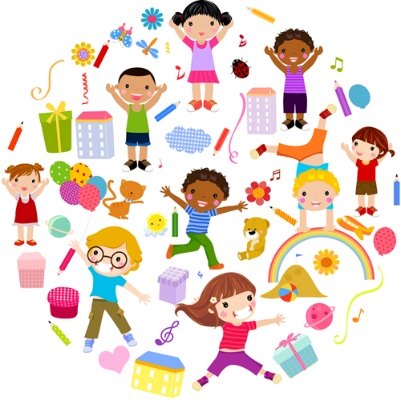 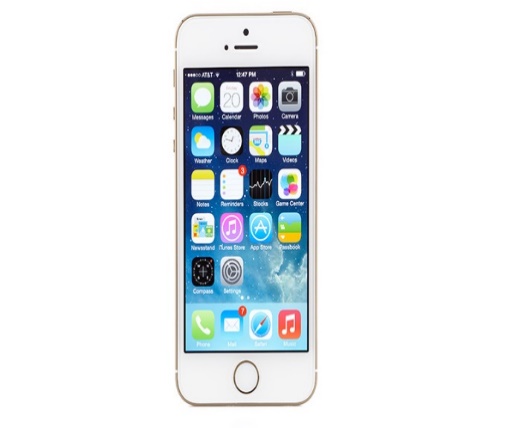 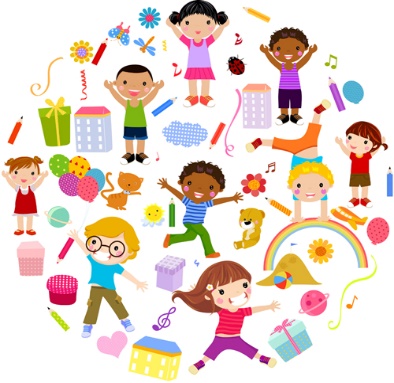 